Гечекбаева Сайлахан Бекболатовна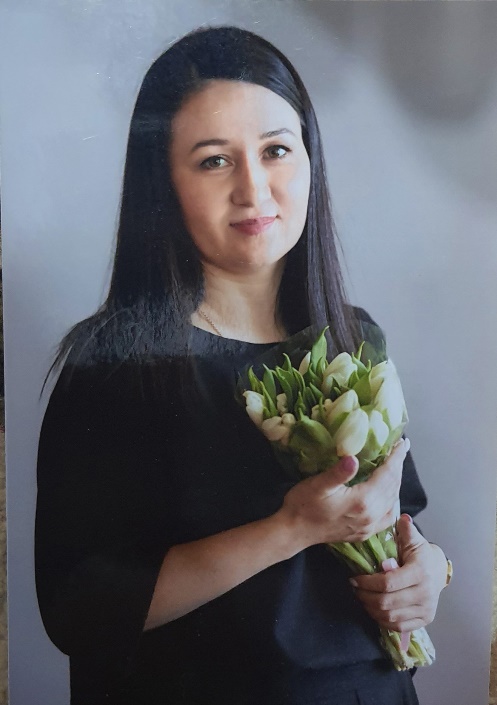 учитель химиипедагогический стаж 12 летОбразование:Образование высшее (Дагестанский государственный университет), специальность: химия, квалификация: химик. Курсы повышения квалификации: «Медиативные технологии в работе классного руководителя», г. Омск, 48 ч., 2017 г., «Организация и содержание работы по профилактике суицидального поведения среди несовершеннолетних», г. Салехард, 72 ч., 2017 г., «Технология подготовки школьников к ЕГЭ по химии с использованием модульного курса "Я сдам ЕГЭ!"», г. Ханты-Мансийск, 24 ч., 2018 г., «Новые цифровые компетенции педагога для мотивации, вовлечения и оценивания обучающихся», г. Мегион, 2020 г., 74 ч.«Технологии формирования и оценивания функциональной грамотности обучающихся», г. Москва, 2021 г., 72 ч.Список ссылок на web-страницы:1. Документ об образовании https://cloud.mail.ru/public/xNpR/UjW5tvXDs 2.Курсы повышения квалификации https://cloud.mail.ru/public/n7hs/Utsw6pV7x 3.Сертификаты об участии в вебинарах  https://cloud.mail.ru/public/TnE8/SrtVQfZZK 4. Рабочие программы  https://cloud.mail.ru/public/JK2J/SKHc1ZdEf 5.Награды учителя муниципального уровня https://cloud.mail.ru/public/31YD/imBhrdoTs 6.Награды учителя международного уровня https://cloud.mail.ru/public/wyPu/Dr54oCpTS 7.Награды учителя всероссийского  уровня https://cloud.mail.ru/public/Xryt/nvJU18NTK 8.Награды учителя школьного уровня https://cloud.mail.ru/public/YwGX/CCHeNK8uj 9. Награды учащихся международного уровня https://cloud.mail.ru/public/UC1P/SBATNP7Hu 10. Награды учащихся всероссийского уровня https://cloud.mail.ru/public/87CW/JBW35ArHc 11. Награды учащихся муниципального уровня https://cloud.mail.ru/public/U4Pp/yYNuq6ehU 12. Награды учащихся школьного уровня https://cloud.mail.ru/public/RMhh/NdLku9mRo 13. Публикации учителя https://cloud.mail.ru/public/nKwe/ezSAML7W6 14.Личный сайт https://multiurok.ru/himsb/files https://infourok.ru/backOffice/publications 15.Классное руководство https://cloud.mail.ru/public/GAVm/KfnzhHbHe 16. Публикация в журнале «Школьный научный вестник» https://school-herald.ru/ru/article/view?id=48917. Всероссийская проверочная работа https://cloud.mail.ru/public/v58v/bPHNWbx3q Награды учителяГодВид грамотыМеждународный уровень2017Свидетельство о ведении инновационной педагогической   работы за подготовку победителя I степени Международного конкурса научно-исследовательских работ учащихся «Старт в науке»2018Диплом редакции научного журнала «Международный школьный научный вестник» за вклад в организацию исследовательской деятельности учащихся.2018Благодарность за успешную подготовку и организацию участия детей в Международной дистанционной олимпиаде «Эрудит» 2018Благодарственное письмо подготовку и организацию участия детей в Международной дистанционной олимпиаде «Эрудит» от проекта smartolimp.ru2018Свидетельство о подготовке учеников smartolimp.ru №1299187412018Благодарственное письмо центрального оргкомитета международного игрового конкурса по естествознанию «Человек и природа» за активную работу по организации и проведению конкурса в МБОУ СОШ № 4 города Мегиона ХМАО2018Благодарность за активное участие в работе международного проекта для учителей КОМПЭДУ2022Свидетельство за подготовку учащихся в Международном конкурсе по химии «Олимпис-2022. Весенняя сессия»2022Благодарность за активное участие в работе международного проекта для учителей Видеоуроки «Олимпиада по химии 8 кл»Всероссийский уровень2017Благодарственное письмо педагогического портала ЗАВУЧ.инфо за активное участие в формировании педагогического сообщества2018Диплом Российской академии естествознания за успехи в образовании юношества2021Благодарственное письмо ФГБУ «ФИОКО» за участие в проведении Всероссийских проверочных работ в роли эксперта по предмету Химия в 8 классе2022Сертификат за участие вместе с классом в IV Всероссийском химическом диктанте2022Благодарность за создание сайта МультиурокМуниципальный уровень2018Грамота Департамента социальной политики администрации г.Мегиона за добросовестный труд и профессиональное мастерство в обучении и воспитании школьников2020Благодарность Департамента социальной политики администрации г. Мегиона за высокий уровень подготовки победителей и призеров муниципального этапа всероссийской олимпиады школьников в 2020-2021 учебном годуШкольный уровень2017Грамота классному руководителю 7в класса за подготовку участников военно-патриотической игры «Зарница»2017Сертификат за подготовку участника школьной научно-практической конференции «Мы исследуем мир»2017Диплом за участие в школьном фестивале национальных культур «Хоровод дружбы»2018Грамота за качественную организацию работы с одаренными детьми, подготовку призера муниципального этапа всероссийской олимпиады школьников2018Почетная грамота за подготовку призера муниципального этапа всероссийской олимпиады школьников по химии в 2018-2019 учебном году2022Благодарность за подготовку призера школьной научной конференции «Мы исследуем мир»2022Грамота классному руководителю 6б класса за вклад в патриотическое воспитание и подготовку команды-участницы – военно-патриотической игры «Зарница-2022»